SIMIK s.r.o.Křižíkova 117/29186 00   Praha 8simikpraha@seznam.czSMLOUVA O ZPRACOVÁNÍ MZDOVÉ AGENDYuzavřená podle § 1746 odst. 2 zákona č. 89/2012 Sb., občanský zákoníku, ve znění pozdějších předpisůmezi:objednatelem:Základní škola speciální a Praktická škola, Praha 6, Rooseveltova 8,se sídlem Rooseveltova 169/8, 160 00 Praha 6IČ: 68407157zastoupeným Mgr. Evou Klípovou – ředitelkou školyazhotovitelem:SIMIK s.r.o.Křižíkova 177/29, 186 00   Praha 8, IČO: 26187299, DIČ: CZ26187299 – plátce DPHzastoupeným jednatelem Ing. Karlem VodičkouPředmět smlouvyZhotovitel zajistí pro objednatele služby, spojené se zpracováním mzdové agendy zaměstnanců školy v souladu s platnou legislativou a s požadavky zřizovatele. Mzdová agenda bude zpracovávána na programu a v počítači zhotovitele, který zodpovídá za splnění podmínek ve mzdové oblasti, platné pro příspěvkové organizace, zřizované ÚSC.Čas a rozsah plnění smlouvySlužba, zahrnující zpracování mzdového účetnictví zaměstnanců školy bude poskytována od 17. 10. 2023 na dobu neurčitou. Obě smluvní strany jsou oprávněny tuto smlouvu vypovědět, výpovědní lhůta trvá 3 měsíce a začíná běžet od prvního dne měsíce následujícího po doručení výpovědi druhé straně. Cena, uvedená v bodu III. této smlouvy, zahrnuje objem činností limitovaný počtem zaměstnanců do 70 osob.Cena za poskytnuté službyZhotovitel bude fakturovat měsíčně za zpracování mzdového účetnictví včetně požadovaných statistických výkazů pro ČSÚ a zřizovatele do celkového počtu 70 pracovních poměrů:částku 250,- Kč bez DPH/měsíc za pracovní poměr (včetně DPČ), tedy 302,50 Kč s DPH 21%částku 150,- Kč bez DPH/měsíc/DPP, tedy 181,50 Kč s DPH 21%V oblasti mzdového účetnictví uvedená cena zahrnuje i zpracování výkazů P1-04, P2-04, P1c- 01, ISP a platových inventur k rozpočtovým řízením.Práce, požadované objednatelem a vykonané nad rámec této smlouvy, budou fakturovány samostatně po vzájemné dohodě obou stran.Ochrana osobních údajůZhotovitel se v roli zpracovatele osobních údajů zavazuje, že s přihlédnutím ke stavu techniky, nákladům na provedení, povaze, rozsahu, kontextu a účelům zpracování i k různě pravděpodobným a různě závažným rizikům pro práva a svobody fyzických osob, provede vhodná technická a organizační opatření, aby zajistil úroveň zabezpečení odpovídající danému riziku, tak aby zejména nemohlo dojít k náhodnému nebo protiprávnímu zničení, ztrátě, pozměňování, neoprávněnému zpřístupnění předávaných, uložených nebo jinak zpracovávaných Osobních údajů, nebo neoprávněnému přístupu k nim. Zhotovitel/Zpracovatel osobních údajů se zavazuje, že zpracování osobních údajů bude zabezpečeno zejména následujícím způsobem:k osobním údajům mohou mít přístup pouze oprávněné osoby, kterým zpracovatel předem stanoví podmínky a rozsah zpracování osobních údajů (dále jen „oprávněné osoby“);zpracovatel a oprávněné osoby, které se podílejí na zpracování osobních údajů, jsou povinny zachovávat mlčenlivost o všech skutečnostech, o nichž se dozvěděl v souvislosti se zpracováním osobních údajů. Zpracovatel je povinen zavázat oprávněné osoby závazkem mlčenlivosti dle předchozí věty. Zpracovatel zajistí, že závazek mlčenlivosti oprávněných osob bude trvat i po skončení pracovněprávního nebo jiného vztahu ke zpracovateli. V případě porušení této povinnosti se zpracovatel zavazuje nahradit objednateli veškerou způsobenou škodu, která mu porušením této povinnosti vznikla;zpracovatel je povinen k plnění výše uvedených povinností zavázat rovněž své dodavatele podílející se na zpracování osobních údajů;zpracovatel se zavazuje poskytnout objednateli součinnost při plnění povinností podle článků 32 až 36 Nařízení, a to při zohlednění povahy zpracování a informací, jež má k dispozici; pokud je to možné, prostřednictvím vhodných technických a organizačních opatření, za účelem plnění povinnosti objednatele reagovat na žádosti subjektů údajů spojené s výkonem jejich práv.V případě, že zpracovatel zjistí porušení zabezpečení osobních údajů, ohlásí toto porušení bez zbytečného odkladu objednateli. Zpracovatel se zavazuje poskytnout objednateli veškeré informace potřebné k doložení toho, že splnil výše uvedené povinnosti.Zpracovatel je povinen osobní údaje po ukončení poskytování služby dle této smlouvy na základě písemného oznámení objednatele zlikvidovat, a to do 14 dnů od doručení písemného oznámení objednatele.Ostatní ustanoveníOstatní práva a povinnosti, pokud nejsou uvedeny přímo v této smlouvě, se řídí zákonem č. 89/2012 sb., občanský zákoník, ve znění pozdějších předpisů.Smluvní strany výslovně sjednávají, že uveřejnění této smlouvy v registru smluv dle zákona č. 340/2015 Sb., o zvláštních podmínkách účinnosti některých smluv, uveřejňování těchto smluv a o registru smluv (zákon o registru smluv) zajistí příspěvková organizace Základní škola speciální a Praktická škola, Praha 6, Rooseveltova 8.Obsah této smlouvy může být měněn pouze po dohodě smluvních stran formou písemného dodatku k této smlouvě.Smlouva je sepsána ve 2 vyhotoveních, z nichž každá ze stran obdrží po jednom výtisku.Platnost a účinnost smlouvy je od 17. 10. 2023 a nahrazuje Smlouvu dle Občanského zákoníku č. 89/2012 Sb., v platném znění, na služby, související se zpracováním mzdového účetnictví zaměstnanců příspěvkové organizace HMP Základní škola speciální a Praktická škola, Praha 6, Rooseveltova 8 se sídlem Rooseveltova 169/8, 160 00 Praha 6 ze dne 31. 10. 2018.V Praze dne 17. 10. 2023za objednatele:						za zhotovitele:……………………………………………				…………………………………………Mgr. Eva Klípová					Ing. Karel Vodičkaředitelka školy						jednatel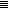 